Publicado en Madrid el 22/05/2015 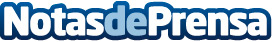 Ciudadanos incorpora a su campaña técnicas de MicrotargetingUna apuesta para analizar los nuevos modelos sociológicos y realizar una campaña electoral novedosa que les ha permitido conocer al milímetro  las peculiaridades de los ciudadanos.  Un trabajo para encontrar votantes potenciales, realizado por la firma especializada Target PointDatos de contacto:José Manuel San Millán  Socio Director de Target Point678401735Nota de prensa publicada en: https://www.notasdeprensa.es/ciudadanos-incorpora-a-su-campana-tecnicas-de_1 Categorias: Nacional Comunicación Marketing Innovación Tecnológica http://www.notasdeprensa.es